附件3图书馆相关内容通知根据学校有关通知精神和工作部署，图书馆于2020年6月8日起恢复对读者开放。现将开馆具体事宜通知如下：一、开放时间雁栖馆：周一至周日 9:00-16:00玉泉馆：周一至周日 8:30-17:00中午会对重点区域如电梯间和洗手间等进行消杀，闭馆后，全面进行消杀并通风。节假日安排另行通知。二、图书还书、超期图书和赔书办理1、图书馆对疫情期间图书超期费用，予以免除。2、根据学校统一安排，请毕业和离校回所的同学务必在7月5日前归还在学校或院文献情报中心所借图书，结清有关款项，以免影响个人离校。个人借书记录查询请登录：http://opac.las.ac.cn/F/-?func=bor-info  或通过微信小程序查询所借图书记录。（账号为一卡通号，初始密码：las+身份证号后八位）3、在校园内的学生，可在雁栖馆和玉泉馆二层大厅还书，还书请直接放到固定还书箱或雁栖馆西侧24小时自助还书机即可。4、学生所借图书在学校，本人不在校园内的同学，可由他人代还。5、目前不在校园内的学生，图书在身边的，可以进行邮寄还书，请按照您所在校区，选择邮寄地址：雁栖湖校区邮寄地址：北京市怀柔区怀北镇380号中国科学院大学图书馆雁栖馆 ，邮编101408 ，联系人：王艳林 ，联系电话：010-69671945 、17642080266。玉泉路校区邮寄地址：北京市石景山区玉泉路19号（甲）中国科学院大学图书馆玉泉馆，邮编: 100049，联系人：刘先，联系电话：010-88256089 、18210985765。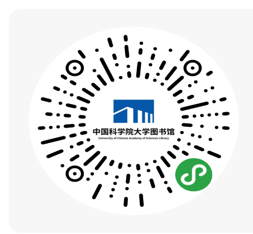 6、邮寄还书请在邮件包裹内附上一张纸：标明还书人姓名、联系电话、学号、图书数量等相关信息。特别是院文献情报中心的图书，请明确注明，我们到时会统一代还。7、邮寄后请关注快递物流信息，如图书快递已签收，请务必联系相关校区老师，核实图书收取等相关信息。邮寄方式建议但不限于使用顺丰和EMS邮寄，邮费自理。8、若图书丢失，可购买完全相同版本的图书或经同意后购买新版图书赔偿。如无法赔偿，将按图书的价格进行不同程度赔偿。赔偿图书还回或寄回方式同上。关于赔书赔偿具体事宜可咨询周添良老师，联系电话：010-69671945 、15313723036。请大家务必先还回所借图书，再办理离校回所相关手续。读者可到馆或电话咨询离校回所手续事宜。读者可通过电话、邮件咨询或微信公众号后台留言咨询。服务电话：雁栖馆二层大厅  69671939，玉泉馆二层大厅  88256089。